Entrepreneurial Career Workshop(Girişimci Kariyer Atölyesi)Kariyer günü kapsamında kadın girişimci Yaren’in  Mutfağı sahibi Özlem Salt ile söyleşi.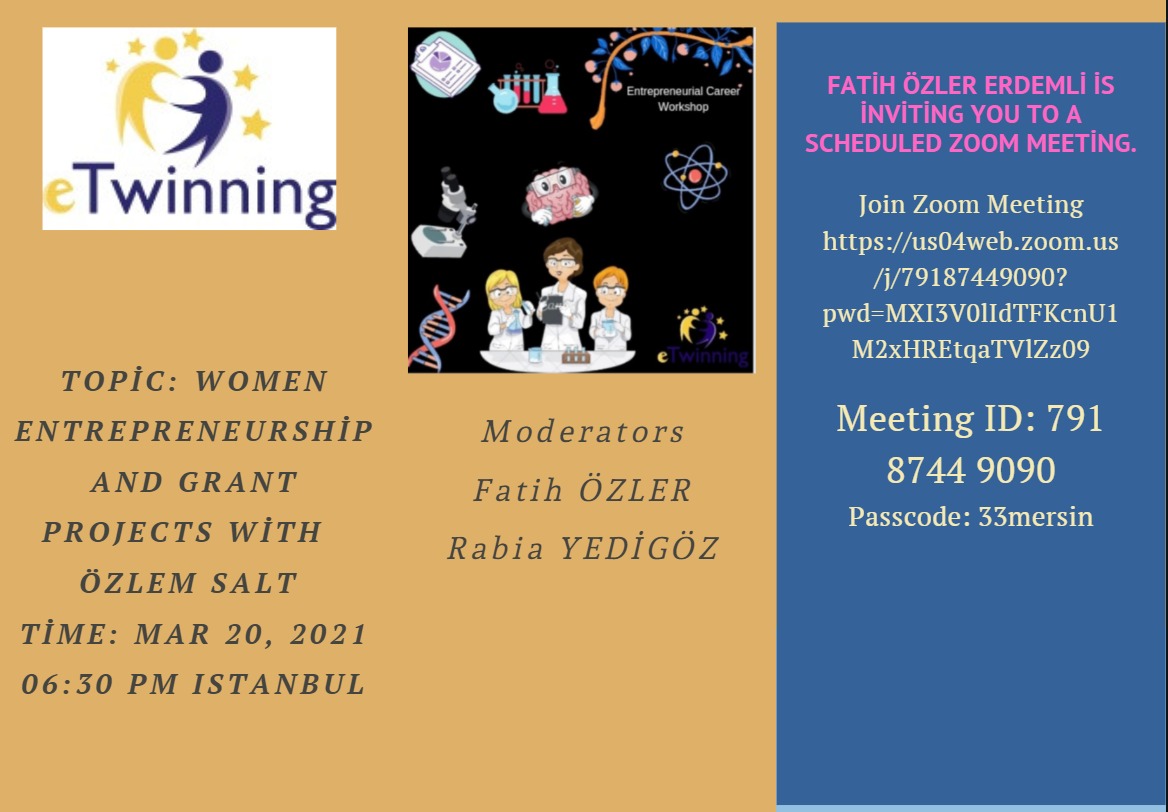 